The Alpine Shire Youth Awards aims to recognise and celebrate the contributions and achievements of a diverse range of young people with varying potential and skills. The criteria that applications will be assessed against are listed below and on the category summary. Please note that application does not have to meet all of the criteria, however the more points that are met, the stronger the application will be. Nominee DetailsName: 										 	Age:Address: Educational institution / workplace: Phone: 					 Mobile: Award category (refer to Category Overview): Is the nominee eligible for a second Category:     ______________________________________________________Is this person aware you have nominated them (please tick)?     Yes                No    Please attach / email a photo of nominee so we can use this on the presentation Is the nominee eligible for an Alpine Shire Youth Award?Nominee is aged between 12 and 21 years of age as of 6 September 2019Nominee lives, works, volunteers or studies in the Alpine Shire Council municipalityIf the young person lives outside of the Alpine Shire, have they lived here in the last 12 months?If you are nominating a group, is at least 80 per cent of the group members aged between 12 and 21 years of age?Nominees has not won an individual Alpine Shire Youth Award in the last two yearsTell us why you are nominating this person or group and why they deserve this award?How has the nominee demonstrated commitment to this nomination category?Please identify which of the assessment criteria the nominee meets and explain how the nominee meets the award criteria (it is not necessary to meet all of the criteria)List any highlights or personal achievements that relate to the award categoryPlease provide any evidence you believe will aid the judges, for example, awards, certificates, reports or letters of supportYoung people may nominate their own work for the Visual Arts Award; please supply a USB with two short (max. 2 minute) films created by the nominee/s or a slideshow showcasing the nominee’s art work – please do not submit original pieces of art as part of the application.Please attach a description of the pieces submitted.Nominator DetailsName:  			Relation to nominee: Email Address: Address: Phone: 					Mobile: Date:  					              Signature: Nominations close on Monday 5th August 2019, and must be submitted on this form, clearly addressing the selection criteria, to: Melinda Martin, Youth Events and Project Officer,Alpine Shire Council, PO Box 139, Bright, 3741Phone: 5755 0555Email: melindam@alpineshire.vic.gov.auThe Youth Awards Presentation evening which will be held in Bright on Friday 13th September 2019 at the Bright Community Centre, and is a celebration of the contributions and achievements of all young people and all nominees will be invited to attend event; nominees will be advised if they have been selected as a finalist in their invitation.Thank you to our sponsorsNote: By submitting this nomination, you understand and agree to the following: You may be contacted by an Alpine Shire Youth awards representative regarding the information disclosed herein if necessary and any late, incomplete or incomprehensible nominations may be deemed invalid. Judging will be conducted by Alpine Shire Youth Awards committee and various representatives within our community, whose decisions are final with no negotiations being entered into. The Alpine Shire and Alpine Shire Youth Awards committee and its affiliates and representatives will not be liable for any lost, late, damaged or misdirected nominations or supporting documents. Arrangements can be made for the return of supporting documents after 9 September 2017 through Elisha Hazeldine, Youth Events Officer, whose contact details are listed above.invite you to nominate a young person for the 2019 Alpine Shire Youth Awards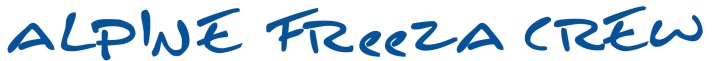 2019 Youth Awards Assessment CriteriaThe Alpine Shire Youth Awards aims to recognise a diverse range of young people with varying potential and skills. The criteria that applications will be assessed against are listed below. Please note that applications do not have to meet all of the criteria, however the more points that are met, the stronger the application will be.Nominees must be between 12 and 21 years of age as of 6 September 2019Nominees must either live, work, volunteer or study in the Alpine Shire Council municipalityYoung people who have moved due to study or work commitments are still eligible to enter if they have lived, worked, volunteered or studied in Alpine Shire over the previous 12 monthsFor any group nominations, at least 80 per cent of the group members must be between 12 and 21 years of ageEntries must be received by Alpine Shire Council Youth Services by 5.00pm on Monday 5th August 2019.Winners of a youth award in the previous two years will not be eligible to win an individual awardAcademic:  Proudly sponsored by Dickens Real EstateThis award recognises an individual who is dedicated to aspects of academic study which may be demonstrated by:Someone who achieves and excels in one or more academic fieldSomeone who consistently performs to the best of their abilitiesSomeone to seeks to extend their learningSomeone who is recognised beyond their school for their academic achievementsCommunityProudly sponsored by Kiewa Mitta Murray Community Enterprises (Mount Beauty & District Community Bank)This award recognises an individual or a group who has the welfare of their community and, the people within it, at heart; this may be someone (or a group) who:volunteers their time generously, willingly and selflesslyactively contributes towards the positive development of their communityhas made a positive contribution to an organisation or group that is community focusedencourages others to participate in the communityEndurance & PersistenceProudly sponsored by Rotary Club of BrightThis award recognises a young person who has demonstrated personal growth and endurance to overcome hardships or to achieve their goals. This may be demonstrated through but is not limited to any of the following:FamilyCultureSexual orientationGeographic locationLong-term unemploymentHealthDisabilityEducationSports & RecreationProudly sponsored by Upper Kiewa Valley Lions ClubThis award is for a young person who demonstrates a strong commitment not just to his/her personal sporting achievements but to the wider benefit of the sport; this could include someone:whose sporting efforts and achievements go beyond merely participatingwho always shows good sportsmanshipwho consistently strives to achieve their personal bestwho volunteers with their club or sporting group (such as umpiring, coaching, general assistance, administration, canteen or runner, fundraising)who has taken on roles of leadershipWorkplaceProudly sponsored by Hancock Victorian PlantationsThis award recognises a young person undertaking part- or full-time work, traineeship or apprenticeship who consistently displays a strong work ethic and a high level of professionalism. This may be demonstrated by someone who:has an outstanding commitment to the industry in his/her chosen field has overcome challenges to achieve success in the workplacehas a consistent, dedicated and positive approach to his/her workgoes above and beyond the normal call of dutyis hard-working and has a positive work ethicconsistently performs to a high standard to achieve professional goalsexceeds expectations in the workplaceconsistently delivers excellent customer serviceRural AwardProudly sponsored by TAFCO Rural SuppliesThis award recognises an individual who shows commitment to agriculture or rural life in the Alpine Shire, through work, study or lifestyle, they may be Someone who supports or champions the future of local agricultureA person who devotes their time, whether paid or unpaid, to further the local agricultural industry or rural way of lifePerforming ArtsProudly sponsored by Rotary Club of MyrtlefordThis award recognises a young person or group who display/s their skill or talent through performing arts; it is for an individual or group who displays a large amount of determination to succeed in their field. This may be demonstrated through any of the followingBeing actively involved in live performanceUsing an inventive imagination to create original and inspired worksStriving for creative excellenceMentoring or teaching others in his/ her chosen mediumUsing his/her/their talent to volunteer or make a contribution to the community One or more finalists may be invited to perform at the Youth Awards Presentation evening.Visual Arts and Media Proudly sponsored by Bright Art Gallery & Cultural CentreWe invite young people who excel in the areas of visual arts and media to nominate themselves for this category; their excellence could include (but is not limited to) photography, drawing, sculpture, painting, fashion, textiles or film. Young people are asked to submit 2 short (max. 2 minute) films which have been filmed and produced by the entrant/s on any topic or a slideshow showcasing their visual art.Finalists will be asked to contribute samples of their work to an exhibition on the Youth Awards evening.  There is a $200 prize for this categoryAlpine Shire Youth Award (12 – 16 years old)Proudly Sponsored by Bright Community BankAlpine Shire Youth Award (17-21 years old)Proudly Sponsored by Rotary Club of BrightPLEASE NOTE: You cannot be nominated for this category. Applicants will be chosen from finalists for the previous awards.This category is for a young individual who collectively shows outstanding dedication to the community and demonstrates the community’s values in all aspects of his/her life. This may be demonstrated through any of the following. A positive leader and role model within the community Has volunteered time to help others Is selfless and dedicated, expecting nothing in return Has demonstrated true dedication and passion to his/ her cause, whether it be within the workplace, through community service, by overcoming personal difficulties or serving and empowering othersGoes above and beyond the call of duty Positively affects the community Bright Community BankDickens Real EstateHancock Victorian PlantationsRotary Club of BrightTAFCO Upper Kiewa Valley Lions ClubRotary Club of MyrtlefordBright Art Gallery & Cultural CentreMount Beauty & District Community Bendigo Bank Branch – (Kiewa Mitta Murray Community) EnterprisesMount Beauty & District Community Bendigo Bank Branch – (Kiewa Mitta Murray Community) Enterprises